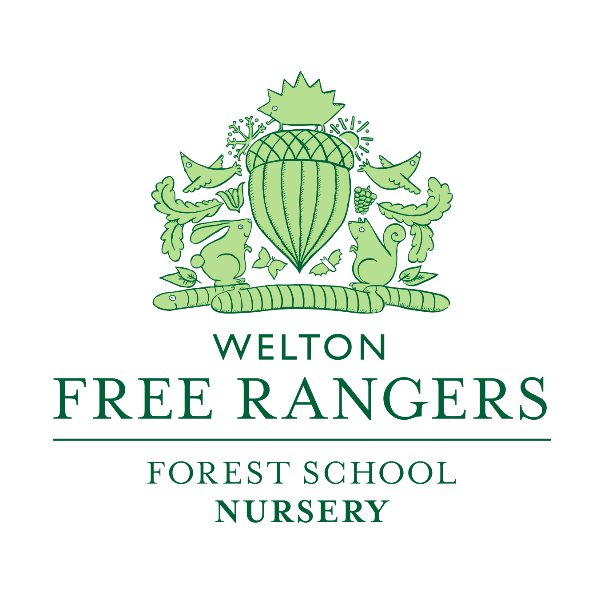 Policy for Restraint & Physical Control of Nursery ChildrenReviewed March 2021At Free Rangers Forest Schools Ltd the care and protection of our children and staff is of paramount importance.  On occasion a child within our care may need to be controlled in a physical way for their own safety or the safety of others, as a result we have adopted the following policy and procedure. On occasion a child may display behaviour which is well beyond the acceptable boundaries and which puts themselves, other children and/or staff at risk. The use of physical intervention is always, wherever possible, avoided. However, where necessary and appropriate, reasonable force will be used to control or restrain children.Physical restraint will only be used as a last resort when all other behaviour management strategies have failed. Legal Context Section 93 of the Education & Inspection Act 2006 stipulates that reasonable force may be used to prevent a child:• Engaging in a behaviour prejudicial to maintaining good order and discipline at nursery • Causing Self injury or causing injury to others• Causing significant damage to propertyAt Free Rangers We aim to: • Create a warm, calm and orderly atmosphere that promotes a sense of community • Achieve a consistent attitude by all staff that gives pupils a sense of security and safety whilst promoting clear expectations on acceptable behaviour • Ensure that all staff, children and parents/carers understand their roles and responsibilities regarding behaviour management • Promote the continual development of staff and appropriate documented training necessary to ensure Children can be encouraged to display positive behaviour and manage behaviour in a way that does not require physical restraint. In extreme cases where physical intervention may become necessary it will be undertaken by experienced staff who are aware of all the nursery policies and safe, effective management of children. Two members of staff will be present and details of the incident and outcomes will be recorded within 24 hours of the event and retained within the pupil’s file. Parents will be given details of the incident with a copy of the incident report. We will inform the local authority of any significant injuries sustained by pupils or staff. Where routine management is not effective in dealing with the continued behaviour of a pupil an inclusion plan will be put into place. This will be drawn up in consultation with the child’s key worker, the SENCO, other relevant professionals and parents and carers. Such plans will identify undesirable behaviour, potential triggers for such behaviour and the risks to staff and pupils. It will also contain advice for staff for management of such situations. All relevant staff should be made aware of the content of such plans which are subject to regular review. The attached ‘Incident requiring restraint’ form must be completed for any incident and kept on file for the child. Signed                                                                                                Manager Signed                                                                                                 Nursery Owner                                                                                                 Incident Requiring restraint formDate and time of incident: Description of outcome noting any injury and damage to propertySigned:                                                              Name and position:Manager signature:Parent signature:Child’s Name: Date of birth:Names of people present: Location: